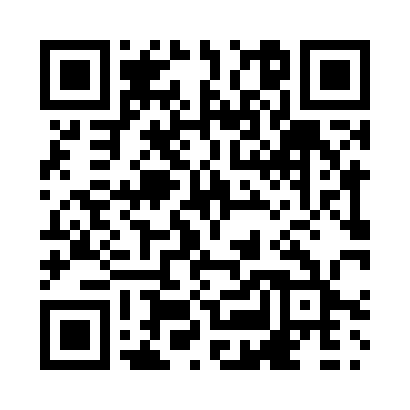 Prayer times for Sept-Iles, Quebec, CanadaMon 1 Jul 2024 - Wed 31 Jul 2024High Latitude Method: Angle Based RulePrayer Calculation Method: Islamic Society of North AmericaAsar Calculation Method: HanafiPrayer times provided by https://www.salahtimes.comDateDayFajrSunriseDhuhrAsrMaghribIsha1Mon2:254:2012:306:038:3910:342Tue2:254:2112:306:038:3910:343Wed2:264:2112:306:028:3810:344Thu2:264:2212:306:028:3810:345Fri2:274:2312:306:028:3710:346Sat2:274:2412:306:028:3710:337Sun2:284:2512:316:028:3610:338Mon2:284:2612:316:018:3610:339Tue2:294:2712:316:018:3510:3310Wed2:294:2812:316:018:3410:3211Thu2:304:2912:316:008:3310:3212Fri2:304:3012:316:008:3310:3213Sat2:314:3112:316:008:3210:3114Sun2:324:3212:325:598:3110:3115Mon2:324:3312:325:598:3010:3116Tue2:334:3412:325:588:2910:3017Wed2:334:3512:325:588:2810:3018Thu2:344:3612:325:578:2710:2919Fri2:354:3812:325:578:2610:2920Sat2:354:3912:325:568:2410:2821Sun2:364:4012:325:558:2310:2822Mon2:374:4112:325:558:2210:2723Tue2:374:4312:325:548:2110:2624Wed2:384:4412:325:538:2010:2625Thu2:394:4512:325:528:1810:2526Fri2:404:4712:325:528:1710:2327Sat2:424:4812:325:518:1510:2028Sun2:454:4912:325:508:1410:1829Mon2:474:5112:325:498:1310:1530Tue2:504:5212:325:488:1110:1331Wed2:524:5412:325:478:0910:10